Сауат ашу пәнінен қысқа мерзеімді сабақ жоспары Күні:Сынып: 1  "А" Күні:Сынып: 1  "А"Мектеп:Ыбырай Алтынсарин атындағы ЖОББМұғалімі:Ахметкалиева С.Т.Қатысқандар саны: Қатыспағандар саны:Мектеп:Ыбырай Алтынсарин атындағы ЖОББМұғалімі:Ахметкалиева С.Т.Қатысқандар саны: Қатыспағандар саны:Сабақтың тақырыбыСабақтың тақырыбыДостық деген не?   (достық туралы әңгіме жазу)Достық деген не?   (достық туралы әңгіме жазу)Осы сабақта қол жеткізілетін оқу мақсаттары (оқу бағдарламасына сілтеме)Осы сабақта қол жеткізілетін оқу мақсаттары (оқу бағдарламасына сілтеме)1.3.5.1 тақырыпқа байланысты керекті сөздер, сызбалар, суреттер, белгілерін қолдана отырып, жай сөйлемдер/мәтін құрастыру және жазу 1.2.3.1 Мұғалімнің көмегімен оқыған мәтіннің тақырыбын, басын, ортасын және соңын анықтау1.3.7.1 Сөз, сөйлемін, мәтінді  мұғалім көмегімен (үлгі, талдау, т.б. ) тексереді және  қателерді түзетеді 1.3.5.1 тақырыпқа байланысты керекті сөздер, сызбалар, суреттер, белгілерін қолдана отырып, жай сөйлемдер/мәтін құрастыру және жазу 1.2.3.1 Мұғалімнің көмегімен оқыған мәтіннің тақырыбын, басын, ортасын және соңын анықтау1.3.7.1 Сөз, сөйлемін, мәтінді  мұғалім көмегімен (үлгі, талдау, т.б. ) тексереді және  қателерді түзетеді Сабақтың мақсаттарыСабақтың мақсаттарыБарлығы: Жаңа білімді меңгереді.Көбі: Тақырыпты түсініп, тыңдап, жетекші сұрақтар арқылы талқылайды.Кейбірі: Алған білімді өмірде қолдана алады.Барлығы: Жаңа білімді меңгереді.Көбі: Тақырыпты түсініп, тыңдап, жетекші сұрақтар арқылы талқылайды.Кейбірі: Алған білімді өмірде қолдана алады.Жетістік критерийлеріЖетістік критерийлері Айтылған сөздер мен сөйлемдердің көпшілігін дұрыс қайталай алады. Нақты сөйлеу арқылы, мәселені түсінгенін көрсете алады. Айтылған сөздер мен сөйлемдердің көпшілігін дұрыс қайталай алады. Нақты сөйлеу арқылы, мәселені түсінгенін көрсете алады.Құндылықтарды дарытуҚұндылықтарды дарытуОқушыларды бір-біріне деген құрмет көрсетуіне тәрбиелеу. Оқушыларды бір-біріне деген құрмет көрсетуіне тәрбиелеу. Пәнаралық байланысПәнаралық байланысӨнер, ана тілі сабағыӨнер, ана тілі сабағыАКТ қолдану дағдыларыАКТ қолдану дағдыларыАудиожазба , таныстырылым.Аудиожазба , таныстырылым.Тілдік құзыреттілікТілдік құзыреттілікМен не үйрендім?Мен не үйрендім?Сабақ барысыСабақ барысыСабақ барысыСабақ барысыСабақтың жоспарланған кезеңдеріСабақтағы жоспарланған іс-әрекетСабақтағы жоспарланған іс-әрекетРесурстарСабақтың басыЫнтымақтастық атмосферасын қалыптастыру2 минут(Ұ)Таңғы шеңберОрнымыздан тұрамызҮлкен шеңбер құрамызСауат ашу ұнайдыТыңда,қара ,жаса,Кейін сенен сұрайды.– Балалар, бір-біріміздің қолымыздан ұстап, алақан арқылы жүректің жылуын сезініп үйренген қандай тамаша, қандай қуаныш!(Ұ)Таңғы шеңберОрнымыздан тұрамызҮлкен шеңбер құрамызСауат ашу ұнайдыТыңда,қара ,жаса,Кейін сенен сұрайды.– Балалар, бір-біріміздің қолымыздан ұстап, алақан арқылы жүректің жылуын сезініп үйренген қандай тамаша, қандай қуаныш!Шаттық шеберіСабақтың ортасы1 минут5 минут10  минут1.Тірек сөздерді жаңғырықтау.Дос,достық,тату бол,татулық,сыйла,ренжітпе,кешірім сұра,кешіре біл.Шеңберде тұрып,сөйлемдерді толықтырып айту:-Менің досым бар ?-Оның аты-------------------.-Ол----------------сыныпта оқиды.Біз татумыз.2.(ТЖ)Сюжетті сурет бойынша сөйлемдер құрастыру.-Балалар,сендердің алдарыңда бірнеше сөздер бар.а)Сендер топта осы сөздерден сөйлемдер құрастырыңдар,сөйлемдеріңе сәйкес суретті таңдап,сол суреттің жанына өз сөйлемдеріңді жапсырасыңдар.1.Достар құстарға ұя,араларға үйшік жасады.2.Достар далада аққала жасады.3.Біз досымыз екеуміз үй құрастырмыз.4.Досым маған оқуға көмектесті.5.Достар бірге жақсы ән айтты.6.Достар ауланың қарын тазалады.Оқушылар топпен шығып өз сөйлемдерін оқиды.-Тағы қандай сөйлем құрастыруға болады ?(Оқушылар өздерінің сөйлемдерін айтады)ә)Суретті анықтаған соң ,өз сөйлемдеріңнің сызбасын жасаңдар.Артық қалған сөздерден сөйлем құрап көрейік.Достармен бірге көңілді.1.Тірек сөздерді жаңғырықтау.Дос,достық,тату бол,татулық,сыйла,ренжітпе,кешірім сұра,кешіре біл.Шеңберде тұрып,сөйлемдерді толықтырып айту:-Менің досым бар ?-Оның аты-------------------.-Ол----------------сыныпта оқиды.Біз татумыз.2.(ТЖ)Сюжетті сурет бойынша сөйлемдер құрастыру.-Балалар,сендердің алдарыңда бірнеше сөздер бар.а)Сендер топта осы сөздерден сөйлемдер құрастырыңдар,сөйлемдеріңе сәйкес суретті таңдап,сол суреттің жанына өз сөйлемдеріңді жапсырасыңдар.1.Достар құстарға ұя,араларға үйшік жасады.2.Достар далада аққала жасады.3.Біз досымыз екеуміз үй құрастырмыз.4.Досым маған оқуға көмектесті.5.Достар бірге жақсы ән айтты.6.Достар ауланың қарын тазалады.Оқушылар топпен шығып өз сөйлемдерін оқиды.-Тағы қандай сөйлем құрастыруға болады ?(Оқушылар өздерінің сөйлемдерін айтады)ә)Суретті анықтаған соң ,өз сөйлемдеріңнің сызбасын жасаңдар.Артық қалған сөздерден сөйлем құрап көрейік.Достармен бірге көңілді.БейнежазбаДиалог сөздері тақтада болады.Сергіту сәті1 минутӘн: "Достық туралы ән"Бейнекөрініс.Бірге орындау.Ән: "Достық туралы ән"Бейнекөрініс.Бірге орындау.Сергіту сәтіне арналған жинақҚызықты тапсырма8 минут Аяқталуы6  минутОқушыларға суреттер таратылады.Өздеріне ұнаған суреттерді жапсырады.Іледі.(Ұ)Шығармашылық жұмыстарын қорғау.(Ө) Карточкалармен жұмыс.Оқушыларға дайындалған суретері бар карточкалар таратылады.Оқушылар карточкадағы суреттің астына аяқталмаған сөйлемге сәйкес сөзді жазады.Оқушыларға суреттер таратылады.Өздеріне ұнаған суреттерді жапсырады.Іледі.(Ұ)Шығармашылық жұмыстарын қорғау.(Ө) Карточкалармен жұмыс.Оқушыларға дайындалған суретері бар карточкалар таратылады.Оқушылар карточкадағы суреттің астына аяқталмаған сөйлемге сәйкес сөзді жазады.карточкаларСабақтың соңы2 минутРефлексияОқыту үшін бағалау және оқуды бағалауды "Кеме"әдісі арқылы бағалайды.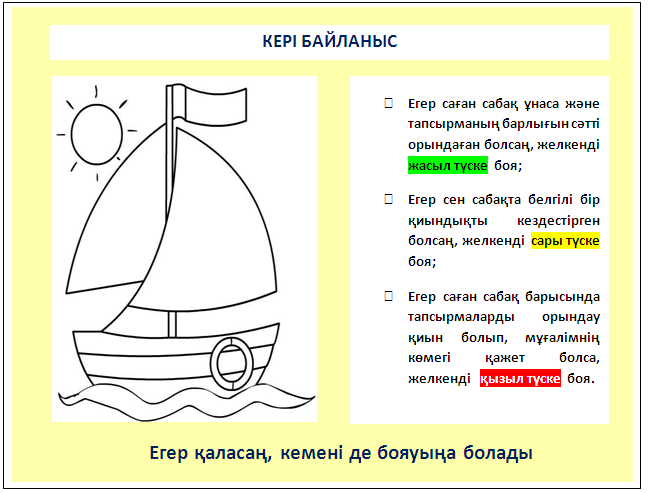 РефлексияОқыту үшін бағалау және оқуды бағалауды "Кеме"әдісі арқылы бағалайды.Кеме суреттеріДифференциация – оқушыларға көбірек қолдау көрсетуді қалай жоспарлайсыз? Қабілеті жоғары оқушыларға қандай тапсырмалар қоюды жоспарлап отырсыз? Пәнаралық байланыс Денсаулық және қауіпсіздік техникасының сақталуы 
АКТ 
Құндылықтармен байланыс (тәрбие)Қолдау көрсету.Қабілеті жоғары оқушылар айтылған сөздер мен сөйлемдердің көпшілігін дұрыс қайталай алады.Оқушылар өздері жасаған  бет-бейнелеріне қарап бір-біріне көңіл- күйлерін айтады. (қуанышты, көңілді, көңілсіз, ашулы)Оқушылар өздері жасаған  бет-бейнелеріне қарап бір-біріне көңіл- күйлерін айтады. (қуанышты, көңілді, көңілсіз, ашулы)Көркем еңбек  сабағыОқушыларды бір-біріне деген құрмет көрсетуіне тәрбиелеу.